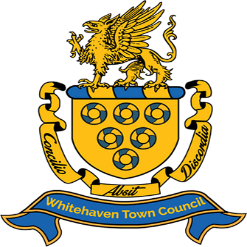 PUBLIC NOTICEWhitehaven Town CouncilNOTICE OF CONTINUATION OF SUSPENDED TOWN COUNCIL MEETINGThe Town Council meeting on Thursday 28th September 2017 was suspended at 07:15 p.m. The meeting was suspended until Thursday 5th October 2017 at               7.00 p.m. at the Whitehaven United Reformed Church - Market Place, Whitehaven.Marlene JewellClerk to Whitehaven Town CouncilTelephone number 01946 67366